           Аманкелді орта мектебінде   8 наурыз Халықаралық әйелдер күні                        қарсаңында  өтілген  іс -шаралар туралы  ақпарат     Көңілдеріңізге көктем шуағындай сезім мен нұр құйып, тағы да 8 наурыз халықаралық әйелдер күні келді. Осынау көркем мерекенің қай кезде де орны бөлек. Олай болатыны, аналарға деген ыстық сезім, алғыс пен құрмет ешқашан сөнбек емес. Олар – өмірдің гүлі, көңілдің жыры, әр отбасының алтын діңгегі. Мынау тынымсыз тіршілік пен кең дүниенің өзі тек аналармен ажарлы. Бүгінгі арайлап атқан нұрлы таңмен бірге әрбір сәби жүрегі өзің деп соқса, бүгінгі мерекелер өздеріңізге арналады деп, наурыздың 3-күні  қыздар  арасында «Ал, қанеки, қыздар!» атты сайыс өтілді. Сайысқа 5-7 сыныптардың қаздары қатысты. Сайыс «Таныстыру», «Өз өнерін көрсету», «Кім жылдам», «Дәм думан», «Өнерлі мыңды жығар», «Сұрақ сайысы» деген кезеңдерден тұрды. Сайысқа қатысқан қыздар өте жақсы дайындалып, өз өнерлерін ортаға салды. Жеңімпаз болып 6 сыныптың қыздары марапатталды. Тәлімгер:                 Камалиева Н.Х.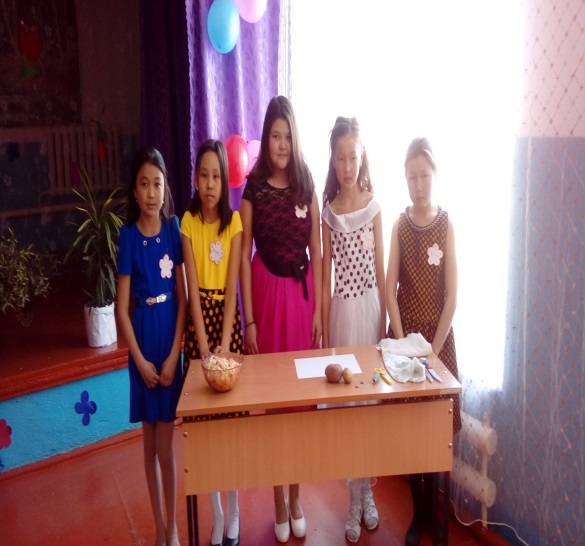 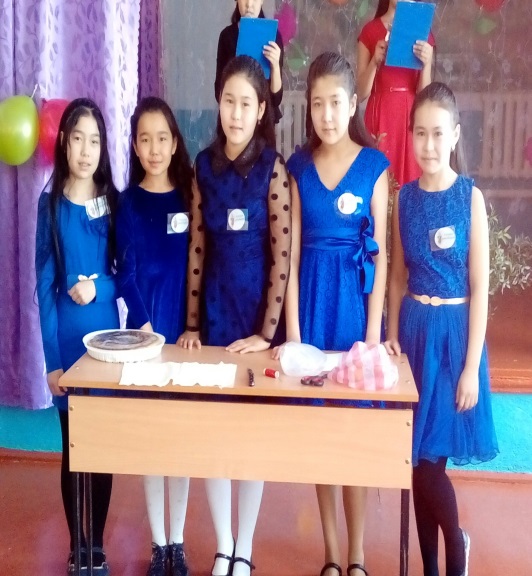 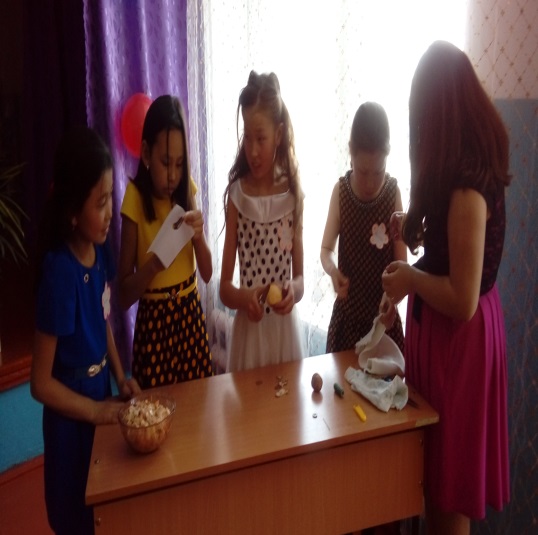 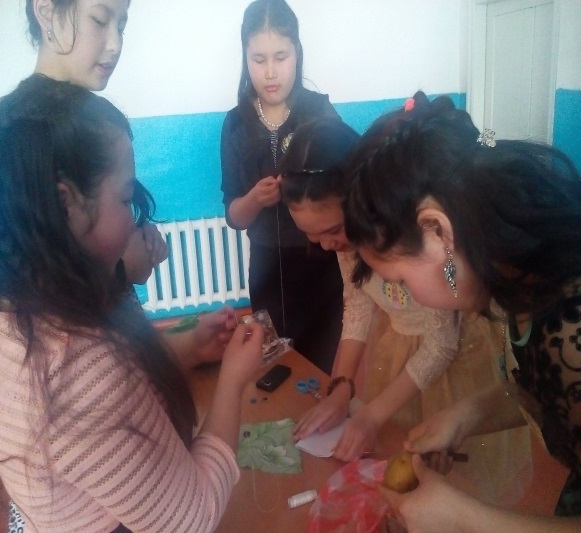 